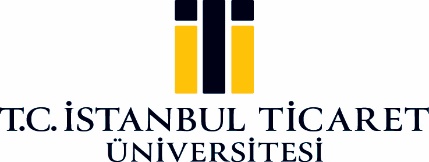 	 Tarih: ….../...../…….HUKUK FAKÜLTESİ DEKANLIĞI’NA,Fakültenizin ………………….. numaralı …………. sınıf öğrencisiyim. 20…-20… Öğretim Yılı ………. Dönemi’nde aşağıda belirtilen dersin online …….. sınavında yaşadığım sorundan dolayı, tarafıma mazeret sınavı hakkı tanınmasını talep ediyorum. Gereği için bilgilerinize arz ederim. Saygılarımla.Öğrencinin Adı Soyadı:Öğrencinin Cep Telefonu:İmza:Örnektepe Mah. İmrahor Cad. No:88/2 Beyoğlu-İstanbulTel: 444 0 413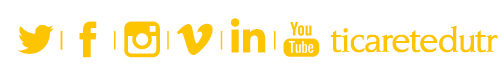 Faks: 0212 320 70 10www.ticaret.edu.trDersin Kodu:Dersin Adı:Sınav Tarihi: Sınav Saati:Sınav Sırasında Yaşanan Sorun:(Kısaca Açıklayınız)